KLASA: 024-01/23-01/143 URBROJ: 2170-30-23-3Omišalj, 21. prosinca 2023.PODACI O NARUČITELJU:OPĆINA OMIŠALJ, Prikešte 13, 51513 OmišaljOIB: 72908368249,  MB: 2686473Telefon: 051/661-970, Fax: 051/661-982Internetska adresa: www.omisalj.hr, e-mail: opcina@omisalj.hrOSOBA ZADUŽENA ZA KONTAKT: Kristijan Lončarić, Viši stručni suradnik za javnu nabavuTel: 051/661-975, Fax: 051/661-982e-mail: kristijan.loncaric@omisalj.hr POPIS GOSPODARSKIH SUBJEKATA S KOJIMA JE NARUČITELJ U SUKOBU INTERESA:U smislu članka 80. stavka 2., a u vezi sa člankom 76. Zakona o javnoj nabavi („Narodne novine“ broj 120/16 i 114/22; u daljnjem tekstu: ZJN 2016), Općina Omišalj kao naručitelj nije u sukobu interesa niti sa jednim gospodarskim subjektom.Nema gospodarskih subjekata s kojima su osobe iz članka 76. stavak 2. točke 2., 3. i 4. ZJN 2016 (članovi Stručnog povjerenstva za jednostavnu nabavu i druge osobe koje su uključene u provedbu ili koje mogu utjecati na odlučivanje Naručitelja u ovom postupku nabave) u sukobu interesa.VRSTA POSTUPKA: Sukladno članku 12. stavak 1. točka 1. ZJN 2016 na ovaj postupak nabave ne primjenjuje se Zakon o javnoj nabavi, s obzirom na to da je procijenjena vrijednost nabave manja od zakonskog praga. Slijedom navedenog, ovaj postupak nabave provest će se sukladno općinskom Pravilniku o provedbi postupaka jednostavne nabave („Službene novine Primorsko-goranske županije“ broj 24/21 i 25/23).EVIDENCIJSKI BROJ NABAVE:64/23.PROCIJENJENA VRIJEDNOST NABAVE:7.000,00 EUR (bez PDV-a).OPIS PREDMETA NABAVE:Usluge održavanja elektro opreme i instalacija u 2024. godini. Opseg radova koji se izvode u sklopu predmeta nabave određen je Troškovnikom koji se ponuditeljima stavlja na raspolaganje kao Prilog 2. ovog Poziva.Odabrani ponuditelj dužan je usluge koje su predmet nabave realizirati svojim radom, opremom, vozilima i materijalom, te u skladu s Troškovnikom, važećim pozitivnim propisima, normativima i standardima te pravilima struke.Ponuditelji su dužni u jedinične cijene iz ponudbenog Troškovnika uključiti sve troškove neophodne za realizaciju predmeta nabave, poput troškova rada, prijevoza, materijala, zaštite, osiguranja i sl. Dio navedenih troškova (rada i materijala) već je uvršten u Troškovnik u formi zasebnih stavaka, slijedom čega se isti ne uračunavaju u jedinične cijene usluga već se njihova vrijednost unosi u za to predviđene troškovničke stavke. Naknade iznad jediničnih cijena navedenih u ponudbenom Troškovniku neće se priznavati.Budući se radi o predmetu nabave za koji Naručitelj zbog njegove prirode ne može unaprijed odrediti točnu količinu pojedinačnih troškovničkih stavki, Troškovnikom su predviđene okvirne količine istih. Stvarni obujam izvršenja pojedinačnih stavki Troškovnika može biti veći ili manji od predviđenog, uz uvjet da ukupna plaćanja bez PDV-a ne smiju prelaziti vrijednost ugovora koji će se sklopiti s odabranim ponuditeljem.Odabrani ponuditelj će predmet nabave realizirati u opsegu i rokovima utvrđenima nalozima za izvršenje izdanima od strane Naručitelja. Nalog za izvršenje može se izdati usmenim ili pisanim putem (telefonski, dopisom, putem elektronske pošte i sl.). Vrijeme odaziva na nalog za izvršenje iznosi najviše 24 (dvadeset četiri) sata od izdavanja istog, dok je kod hitnih intervencija Izvršitelj obvezan otpočeti s realizacijom posla bez odlaganja, u najkraćem mogućem roku, a najkasnije u roku od 4 (četiri) sata od izdavanja naloga. Hitnost posla utvrđuje se od strane Naručitelja, a u pravilu se pod hitnom intervencijom podrazumijeva potreba za interventnim uslugama čiji je cilj sprečavanje utvrđene ugroze za sigurnost osoba i/ili imovine. U slučaju nepridržavanja navedenog roka ili drugih ugovornih obveza od strane odabranog ponuditelja, Naručitelj ima pravo aktivirati jamstvo za uredno ispunjenje ugovora o nabavi iz točke 20. ovog Poziva, kao i pravo na raskid ugovora o nabavi.Odabrani ponuditelj je dužan jamčiti za kvalitetu izvedenih radova, upotrijebljenih materijala i ugrađene robe, i to u jamstvenome roku od 1 (jedne) godine. Jamstveni rok počinje teći od datuma uredno izvršene primopredaje, što podrazumijeva ovjeru računa koji se odnosi na predmet jamstva od obje ugovorne strane.Odabrani ponuditelj je obvezan, u roku od 15 (petnaest) dana od dana potpisivanja ugovora o nabavi, dostaviti Naručitelju jamstvo za uredno ispunjenje ugovora o nabavi, u iznosu od 10% (deset posto) vrijednosti ugovora (bez PDV-a). Oblik jamstva i odredbe vezane za naplatu istog propisani su točkom 20. ovog Poziva.CPV oznaka: 50532000-3 - Usluge popravaka i održavanja električnih strojeva, aparata i pripadajuće opreme.MJESTO IZVRŠENJA PREDMETA NABAVE: Područje općine Omišalj.VRSTA I TRAJANJE UGOVORATemeljem provedenog postupka sklopit će se ugovor o nabavi usluga.Ugovor se sklapa na razdoblje 2. siječnja 2024. do 31. prosinca 2024.NAČIN, ROKOVI I UVJETI PLAĆANJANaknada za realizirane usluge obračunavat će se ovisno o dinamici izvršenja posla, temeljem stvarno realiziranih količina predmetnih usluga i primjenom jediničnih cijena iz ponudbenog Troškovnika. Plaćanje će se izvršiti u roku od 30 dana od zaprimanja valjanog računa. Sukladno Zakonu o elektroničkom izdavanju računa u javnoj nabavi („Narodne novine“ broj 94/18), odabrani Ponuditelj je dužan račun za izvedene radove ispostaviti Općini Omišalj u strukturiranom elektroničkom formatu, na e-adresu: ana.cetina@omisalj.hr, a sve sukladno europskoj normi.ROK VALJANOSTI PONUDE: 45 dana.DOKUMENTI KOJI SE DOSTAVLJAJU UZ PONUDU:Dokaz sposobnosti za obavljanje profesionalne djelatnostiIzvadak iz sudskog, obrtnog, strukovnog ili drugog odgovarajućeg registra države poslovnog nastana.NAPOMENA: Gospodarski subjekti s poslovnim nastanom u Republici Hrvatskoj nisu obvezni dostaviti navedeni dokument. Naručitelj će izvršiti provjeru podataka u sudskom ili obrtnom registru.Popunjeni, potpisani i pečatom ovjereni Ponudbeni listPonudbeni list mora biti u cijelosti popunjen, potpisan od strane ovlaštene osobe ponuditelja i ovjeren pečatom. Obrazac Ponudbenog lista stavlja se na raspolaganje ponuditeljima kao Prilog 1. ovog Poziva.Popunjeni, potpisani i pečatom ovjereni TroškovnikTroškovnik mora biti u cijelosti popunjen, potpisan od strane ovlaštene osobe ponuditelja i ovjeren pečatom. Nije dopušteno upisivanje dodatnih ili izbacivanje pojedinih dijelova Troškovnika. Ako ponuditelj ne ispuni sve tražene stavke iz Troškovnika ili promijeni tekst naveden u Troškovniku, takav Troškovnik smatrat će se nepotpunim i nevažećim. Obrazac Troškovnika stavlja se na raspolaganje ponuditeljima kao Prilog 2. ovog Poziva.Potvrda Porezne uprave o stanju duga koja ne smije biti starija od 30 dana računajući od dana objave ovog PozivaNaručitelj će isključiti ponuditelja iz postupka ukoliko isti nije ispunio obvezu plaćanja dospjelih poreznih obveza i obveza za mirovinsko i zdravstveno osiguranje, osim ako mu je sukladno posebnim propisima odobrena odgoda plaćanja navedenih obveza. Sukladno članku 150. Općeg poreznog zakona („Narodne novine“ broj 115/16, 106/18, 121/19, 32/20, 42/20 i 114/22), dospjeli porezni dug koji ne prelazi iznos od 1,33 EUR neće se smatrati poreznim dugom u smislu uvjeta ovog Poziva.NAČIN IZRADE PONUDE:	Ponuditelj se pri izradi ponude mora pridržavati zahtjeva i uvjeta iz ovog Poziva. Ponuda se izrađuje na hrvatskom jeziku i latiničnom pismu. Dokumenti iz ponude mogu biti i na nekom drugom jeziku, ali se u tom slučaju obavezno prilaže i prijevod na hrvatski jezik. Ponuda se piše neizbrisivom tintom (pisano rukom ili ispisom putem pisača). Ponuda se izrađuje na način da čini cjelinu. Ponuda se uvezuje na način da se onemogući naknadno vađenje ili umetanje listova. Dijelove ponude kao što su jamstvo za ozbiljnost ponude, mediji za pohranjivanje podataka i sl., koji ne mogu biti uvezani, ponuditelj obilježava nazivom i navodi u ponudi kao dio ponude. Ako je ponuda izrađena od više dijelova, ponuditelj mora u ponudi navesti od koliko se dijelova ponuda sastoji. Stranice ponude se označavaju brojem na način da je vidljiv redni broj stranice i ukupan broj stranica ponude. Ako je ponuda izrađena od više dijelova, stranice se označavaju na način da svaki sljedeći dio ponude započinje rednim brojem koji se nastavlja na redni broj stranice kojim završava prethodni dio. Ako je dio ponude dokument koji je izvorno numeriran (primjerice katalozi), ponuditelj ne mora taj dio ponude ponovno numerirati.Ponuda se dostavlja u izvorniku. Ispravci u ponudi moraju biti izrađeni na način da su vidljivi te uz ispravke mora biti naveden datum ispravka i potpis ponuditelja.U roku za dostavu ponuda ponuditelj može svoju ponudu izmijeniti, dopuniti ili od iste odustati. Ako ponuditelj tijekom roka za dostavu mijenja ili dopunjava ponudu, smatra se da je ponuda dostavljena u trenutku dostave posljednje izmjene.Sve dokumente koje Naručitelj zahtijeva ponuditelj može dostaviti u neovjerenoj preslici. Neovjerenom preslikom smatra se i neovjerena preslika elektroničke isprave na papiru. Naručitelj može od odabranog ponuditelja s kojim namjerava sklopiti ugovor zatražiti dostavu izvornika ili ovjerenih preslika traženih dokumenata.NAČIN DOSTAVE PONUDE:Ponudu je potrebno dostaviti u zatvorenoj omotnici ispunjenoj na sljedeći način:na prednjoj stranici omotnice potrebno je naznačiti slijedeće:Općina OmišaljPrikešte 1351513 OmišaljPredmet nabave: Održavanje elektro opreme i instalacija u 2024. godiniEv. br. nabave: 64/23NE OTVARATIna poleđini ili u gornjem lijevom kutu omotnice potrebno je naznačiti naziv i adresu ponuditeljaUkoliko omotnica nije u skladu s navedenim, Naručitelj neće snositi odgovornost u slučaju gubitka ili preranog otvaranja ponude.Ponuditelj je dužan izvornik ponude prije dostave skenirati i pohraniti u .pdf formatu. Ponudu u ovom obliku Naručitelju naknadno dostavlja isključivo odabrani ponuditelj temeljem Odluke o odabiru najpovoljnije ponude, u svrhu njenog prilaganja ugovoru koji će se sklopiti između Naručitelja i odabranog ponuditelja. Ponudu je potrebno dostaviti do krajnjeg roka za dostavu naznačenog u točki 17. ovog Poziva. Izmjena ili dopuna ponude dostavlja se na isti način kao i ponuda, uz naznaku „Izmjena“ odnosno „Dopuna“. Ponuda se ne može mijenjati nakon isteka roka za dostavu.NAČIN ODREĐIVANJA CIJENE PONUDE:Cijena ponude iskazuje se za cjelokupan predmet nabave. Ponuditelj je obvezan cijenu ponude iskazati u eurima. U cijenu ponude su uračunati svi troškovi i popusti, bez poreza na dodanu vrijednost (PDV), koji se iskazuje zasebno. Ukupnu cijenu ponude čini cijena ponude uvećana za iznos PDV-a. Cijena ponude je nepromjenjiva.Ukoliko ponuditelj nije u sustavu PDV-a ili je predmet nabave oslobođen od obveze plaćanja PDV-a, na mjesto predviđeno za upis cijene ponude s PDV-om upisuje se isti iznos kao što je upisan na mjestu predviđenom za upis cijene ponude bez PDV-a, a mjesto predviđeno za upis iznosa PDV-a ostavlja se prazno.KRITERIJ ZA ODABIR PONUDA:Kriterij odabira ponude je najniža cijena.S obzirom da Naručitelj ne može koristiti pravo na pretporez uspoređuju se cijene ponude s PDV-om.ROK ZA DOSTAVU PONUDA:29. prosinca 2023. do 10:00.Pod prihvatljivim ponudama podrazumijevaju se ponude dostavljene na adresu Naručitelja unutar gore navedenog roka. Ponude pristigle nakon isteka roka za dostavu ponuda neće se otvarati, bez obzira na način dostave, te će se obilježiti kao zakašnjelo pristigle ponude i kao takve će se odmah vratiti gospodarskim subjektima koji su ih dostavili.OTVARANJE, PREGLED I OCJENA PONUDA:Otvaranje ponuda održat će se 29. prosinca 2023. u 10:00 u prostorijama zgrade Upravnog odjela Općine Omišalj, Prikešte 13, Omišalj, bez prisustva javnosti.U postupku pregleda i ocjene ponuda Naručitelj može, poštujući pri tome načela transparentnosti i jednakog tretmana, od ponuditelja u primjerenom roku tražiti pojašnjenje odnosno upotpunjavanje dostavljenih dokumenata, ako su informacije ili dokumentacija koju je dostavio nepotpuni ili pogrešni ili se takvima čine ili ako nedostaju određeni dokumenti. Navedeno postupanje ne smije dovesti do pregovaranja u vezi s kriterijem za odabir ponude ili ponuđenim predmetom nabave.U slučaju da odabrani ponuditelj odbije potpisati ugovor koji je u skladu s uvjetima ovog Poziva ili ne dostavi jamstvo za uredno ispunjenje ugovora sukladno propisanim uvjetima, Naručitelj će pristupiti sklapanju ugovora s sljedeće rangiranim najpovoljnijim ponuditeljem, ukoliko je primjenjivo.Naručitelj će poništiti ovaj postupak nabave ukoliko:postanu poznate okolnosti zbog kojih ne bi došlo do pokretanja postupka nabave, da su bile poznate prijepostanu poznate okolnosti zbog kojih bi sadržaj ovog Poziva i/ili priložene mu dokumentacije bio bitno drugačiji, da su bile poznate prijeje cijena svih ponuda u postupku jednostavne nabave jednaka ili veća od zakonski propisanih pragova za javnu nabavunije pristigla niti jedna ponudanakon isključenja ponuditelja ili odbijanja ponuda ne preostane nijedna valjana ponuda,je cijena najpovoljnije ponude veća od procijenjene vrijednosti nabave, osim ako Naručitelj ima ili će imati osigurana sredstva.DOSTAVA OBAVIJESTI O ODABIRU ILI PONIŠTENJU POSTUPKA:Obavijest o odabiru najpovoljnije ponude zajedno sa preslikom Zapisnika o otvaranju, pregledu i ocjeni ponuda, odnosno Obavijest o poništenju postupka, dostavlja se svakom Ponuditelju na dokaziv način u roku od 15 dana od isteka roka za dostavu ponuda.U slučaju da su dvije ili više valjanih ponuda jednako rangirane prema kriteriju za odabir ponude, Naručitelj će odabrati ponudu koja je zaprimljena ranije.JAMSTVO ZA UREDNO ISPUNJENJE UGOVORA O NABAVI:Odabrani ponuditelj je obvezan, u roku od 15 (petnaest) dana od dana potpisivanja ugovora o nabavi, dostaviti Naručitelju jamstvo za uredno ispunjenje ugovora o nabavi, u iznosu od 10% (deset posto) vrijednosti ugovora (bez PDV-a).Jamstvo za uredno ispunjenje ugovora o nabavi Naručitelj može naplatiti u cjelokupnom iznosu, za neizvršavanje i/ili neuredno izvršavanje obveza iz ugovora, i to:  ukoliko odabrani ponuditelj (u daljnjem tekstu: Izvršitelj) raskine ugovor o nabavi bez opravdanog razlogaukoliko Izvršitelj, usprkos pisanom upozorenju Naručitelja, opetovano ne izvršava ili neuredno izvršava svoje obveze proizašle iz ugovora o nabaviukoliko Izvršitelj napravi težak profesionalni propust pri realizaciji poslaukoliko Izvršitelj odbija ili zanemaruje provesti naloge koje mu daje Naručiteljukoliko je Izvršitelj izgubio pravnu ili poslovnu sposobnost, a nije dostavio dokaz o tome da je istu ponovno stekao ili produljio ukoliko Izvršitelj ne poštuje odredbe prisilnih propisa kojima se regulira područje predmeta ugovora o nabaviukoliko je Izvršitelju izdana zabrana obavljanja djelatnosti koja se odnosi na realizaciju usluga koje su predmet ugovora o nabaviu drugim slučajevima koji će biti naknadno regulirani ugovorom o nabavi.Jamstvo za uredno ispunjenje ugovora o nabavi Naručitelj može naplatiti:na ime naknade štete koja je nastala kao posljedica neizvršavanja ili nekvalitetnog izvršavanja predmetnih usluga, u visini iznosa stvarno realiziranih usluga po trećoj osobi s uključenim PDV-om, a koju je Naručitelj bio primoran angažirati. Ukoliko iznos naplaćenog jamstva ne bude dostatan za namirenje nastale štete, Naručitelj zadržava pravo potraživati od Izvršitelja nepodmireno do visine ukupno nastale šteteu drugim slučajevima koji će biti naknadno regulirani ugovorom o nabavi.Odabrani ponuditelj dostavlja Naručitelju jamstvo za uredno ispunjenje okvirnog sporazuma u jednom od sljedećih oblika:Zadužnica: izdana na propisanom obrascu, u korist Naručitelja, potvrđena (solemnizirana) kod javnog bilježnika te popunjena sukladno Pravilniku o obliku i sadržaju zadužnice („Narodne novine“ broj 115/12, 82/17 i 154/22)Bjanko zadužnica: izdana na propisanom obrascu, u korist Naručitelja, potvrđena (solemnizirana) kod javnog bilježnika te popunjena sukladno Pravilniku o obliku i sadržaju bjanko zadužnice („Narodne novine“ broj 115/12, 82/17 i 154/22)Bankarska garancija: izdana za slučaj povrede ugovornih obveza iz ugovora o nabavi, s klauzulama „neopozivo“, „bezuvjetno“, „plativo na prvi poziv“ i „bez prava prigovora“, s rokom važenja 30 (trideset) dana duljim od isteka ugovora.Uplata novčanog pologa na račun Naručitelja, IBAN: HR9124020061830100009, Model HR68, Poziv na broj: 9016-OIB Izvršitelja, Opis plaćanja: Jamstvo za uredno ispunjenje ugovora o nabavi - 64/23, BIC (SWIFT) CODE: ESBCHR22.PRILOZI:Obrazac Ponudbenog listaObrazac Troškovnika.   PROČELNICAMaja Mahulja, dipl. oec., v.r.POZIV NA DOSTAVU PONUDAPredmet nabave: Održavanje elektro opreme i instalacija u 2024. godiniEvidencijski broj nabave: 64/23CPV oznaka: 50532000-3 - Usluge popravaka i održavanja električnih strojeva,aparata i pripadajuće opreme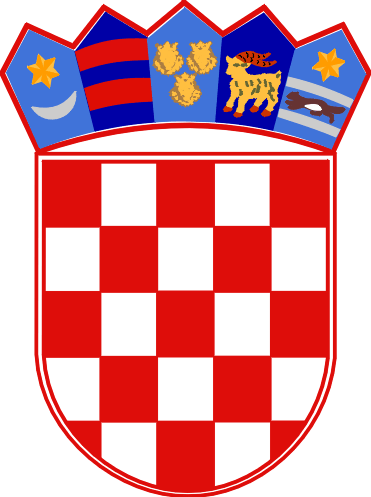 